4081N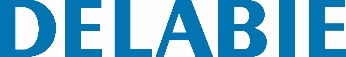 U-shaped toilet roll holder with spindleАртикул: 4081N Технические характеристикиU-shaped toilet roll holder with spindle in white, high strength polyamide (Nylon).Ø 20mm tube.Concealed fixings.10-year warranty.